…………………………………………..						…….………………………………imię i nazwisko 								dataOŚWIADCZENIENiniejszym oświadczam, że :Pobieram rentę/ emeryturę *Nr świadczenia…………………………………………………………………….. wypłacaną przez ZUS …………..
od dnia ………………………………………Zawiesiłam/em pobieranie renty/emerytury*Nr świadczenia…………………………………………………………………….. przyznaną przez ZUS.Nie pobieram renty/emerytury*
Jednocześnie oświadczam, że poinformuję niezwłocznie Dział Spraw Personalnych o pobieraniu świadczenia z ZUS…………..……………………*Niepotrzebne skreślić						podpis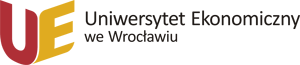 …………………………………………..						…….………………………………imię i nazwisko 								dataOŚWIADCZENIENiniejszym oświadczam, że :Pobieram rentę/ emeryturę *Nr świadczenia…………………………………………………………………….. wypłacaną przez ZUS …………
od dnia ………………………………………Zawiesiłam/em pobieranie renty/emerytury*Nr świadczenia…………………………………………………………………….. przyznaną przez ZUS.Nie pobieram renty/emerytury*
Jednocześnie oświadczam, że poinformuję niezwłocznie Dział Spraw Personalnych o pobieraniu świadczenia z ZUS…………..……………………*Niepotrzebne skreślić						podpis